Määrus kehtestatakse taimede paljundamise ja sordikaitse seaduse § 32 lõike 4 alusel.Põllumajandusministri 20. aprilli 2006. a määruse nr 48 „Tootmiskatse tegemiseks lubatud seemne ja seemnekartuli koguste piirmäärad” § 2 lõike 1 punktid 16 sõnastatakse järgmiselt: „1) harilik kaer (Avena sativa L.) – 19 250 kilogrammi;2) harilik nisu  (Triticum aestivum L. subsp. aestivum.) – 121 492 kilogrammi;3) harilik oder (Hordeum vulgare L.) – 72 924 kilogrammi;4) harilik rukis (Secale cereale L.) – 2023 kilogrammi;5) kartul (Solanum tuberosum L.) – 25 000 kilogrammi;6) raps (Brassica napus L. (partim)) – 788 kilogrammi.”.(allkirjastatud digitaalselt)Urmas KruuseMinister(allkirjastatud digitaalselt)Tiina SaronKantsler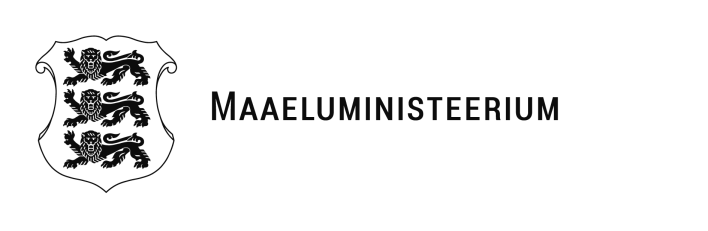 Määrus  2022 nr …..Põllumajandusministri 20. aprilli 2006. a määruse nr 48 „Tootmiskatse tegemiseks lubatud seemne ja seemnekartuli koguste piirmäärad” muutmine